                                             A SONG PRESERVED BY ERIC JOHNSON

Sometime in the late 1970’s, Eric received from his brother a copy of a radio show broadcast in Washington, DC.   It was a recording of Richard K. Spotswood program.   R.K. Spotswood (b.1937) is a musicologist and author from Maryland who has catalogued and been responsible for the reissue of many thousands of recordings of vernacular music in the United States.  From this tape, Eric learned a song recorded by Walter Lee Moore (1914-1997), a long time country western performer who traveled across the country with a variety of groups.   The song is called “Where The Water Lilies Grow”.    It is one of Eric’s more moving and melodic tunes.  After some searching, I have found no other copy available but Eric’s recording at: http://www.houstonfolkmusic.org/HFS_Audio_Archive.html

Where The Water Lilies GrowSong recorded in F,  use Capo I and play in E, A, B7 
E                                     ​   A         B7​                                   E
Down beside that lonely river ….where the water lilies grow

E              ​                          A                     ​B7​                          E  A  E
There once dwelled a lovely maiden …. loved and cherished long ago
Chorus:
B7                                ​E                  ​ B7​                                E
Down beside that lonely  river …..where the water lilies grow

E                                      A                 B7​                           E             
Sleeps my only sweetheart ever …..that I loved so long ago

How we met and kissed and parted ….none on earth can ever know.Nor how sweet and gentle hearted ….was the love won years ago.
…ChorusLike the stream with lilies laden  ...will the days go by so slow.Til in heaven I’ll meet the maiden …that I loved so long ago.
…Chorus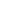 